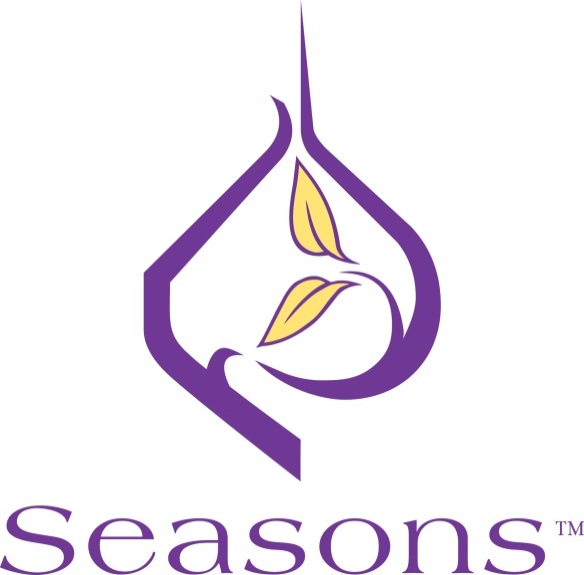 Supporting Your Child Following Separation & DivorceThis program has been developed to meet the needs of parents/caregivers supporting children through family change. It provides an opportunity to better understand the experience of separation from a child’s perspective. We will explore ideas & strategies that may be helpful as you support your child’s transition through family change.This distinctive child-centred approach provides emotional space & a non-judgemental environment for parents to wonder, share, discuss and learn how to care for and nurture their children after separation & divorce. Warkworth Groups StartingEvenings  –  June  27th Mornings – August 4th Support Programme for Adults Experiencing Grief and Loss. Seasons Adult Groups are for those experiencing loss, grief or change in their daily lives. This may be due death, separation/divorce, or other significant life change. Warkworth Groups StartingMay 23rd to June 13th August 8th to August 29th Contact - Co-ordinator :  Ph 021 0813 3586  seasonswarkworthwellsford@gmail.com